16 марта в 5-7 классах  ГО «Средняя школа №2 г.п.Кореличи» прошли профилактические беседы совместно с инструктором-валеологом Кореличского районного ЦГЭ  Волосевич Л.И. в рамках областной информационно-образовательной акции "Жизнь без вредных привычек". Учащимся рассказали о правилах личной гигиены, чистых руках, респираторном этикете. Также о пагубном влиянии курения, алкоголя и наркотиков на подрастающий организм.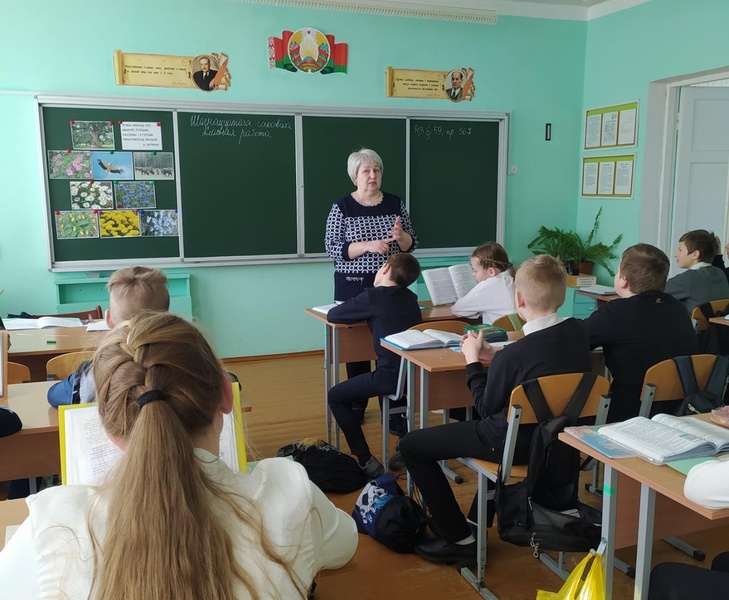 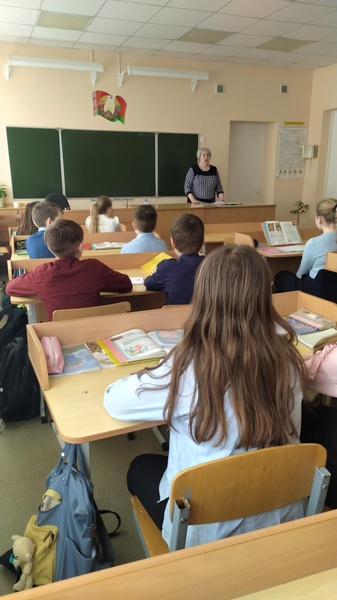 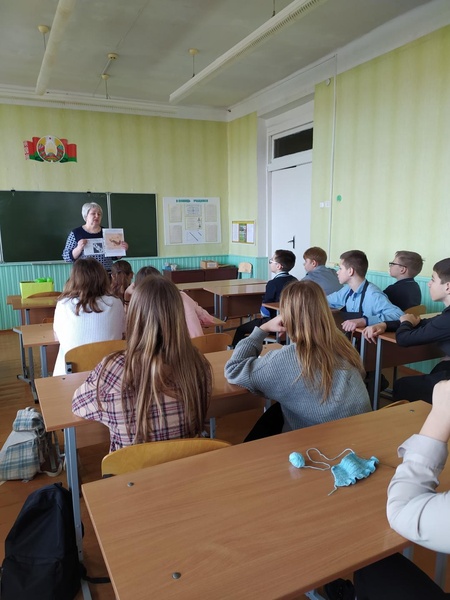 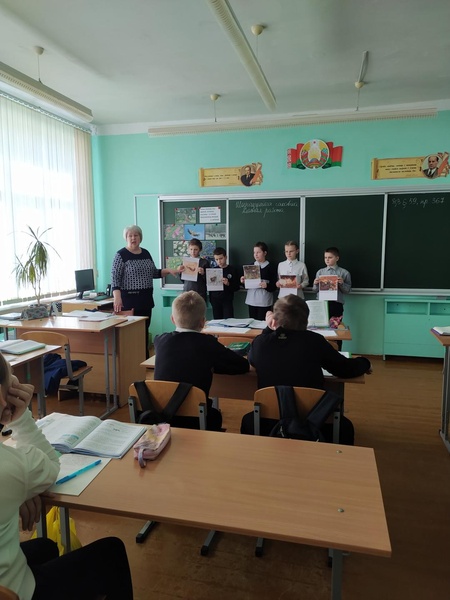 